Réinvestissement en Terminale CAP« Résolution d’un problème du premier degré »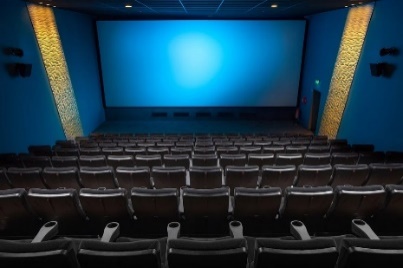 Antonio a 19 ans, il vient d’obtenir son bac professionnel et de trouver du travail dans sa nouvelle ville. Passionné de cinéma, il se renseigne sur les tarifs de la salle la plus proche.En plus des places à l’unité, le cinéma propose également une carte d’abonnement !Antonio hésite entre les deux formules proposées. Il se demande si la carte d’abonnement est avantageuse pour lui. Il décide de vous demander conseil.Problématique :À partir de combien de billets, Antonio devrait-il prendre la carte d’abonnement ?Vous devez répondre à Antonio en incluant vos calculs pour justifier votre réponse.S’approprier - Analyser / Raisonner - Réaliser - Valider - Communiquer________________________________________________________________________________________________________________________________________________________________________________________________________________________________________________________________________________________________________________________________________________________________________________________________________________________________________________________________________________________________________________________________________________________